  АДМИНИСТРАЦИЯ БУТЫРСКОГО СЕЛЬСКОГО ПОСЕЛЕНИЯ РЕПЬЕВСКОГО МУНИЦИПАЛЬНОГО РАЙОНА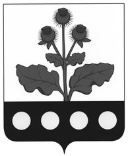 ВОРОНЕЖСКОЙ ОБЛАСТИПОСТАНОВЛЕНИЕ«28» декабря 2020 г. №69                       с. БутыркиО внесении изменений и дополнений в постановление администрации Бутырского сельского поселения от 26.09.2019 г. №74 «Об утверждении муниципальной программы Бутырского сельского поселения «Развитие транспортной системы на 2020-2028 годы»» В соответствии с Федеральным законом от 06.10.2003 № 131-ФЗ «Об общих принципах организации местного самоуправления в Российской Федерации», Бюджетным кодексом РФ, постановлением администрации Бутырского сельского поселения от 15.01.2014 № 3 «О порядке разработки, реализации и оценки эффективности муниципальных программ Бутырского сельского поселения», администрация Бутырского сельского поселения Репьевского муниципального района Воронежской области постановляет:1. В постановление администрации Бутырского сельского поселения от 26.09.2019 г. №74 «Об утверждении муниципальной программы Бутырского сельского поселения «Развитие транспортной системы на 2020-2028 годы»» (далее – Постановление) внести следующие изменения:1.1. В паспорте муниципальной программы Бутырского сельского поселения Репьевского муниципального района Воронежской области «Развитие транспортной системы на 2020-2028 годы»» (далее – Программа) строку «Объемы и источники финансирования муниципальной программы (в действующих ценах каждого года реализации муниципальной программы)» изложить в следующей редакции: «»1.2. В абзаце 6 раздела 2 программы слова «18,7 км.», «10,4 км.» заменить словами «20,542 км.», «13,057 км.» соответственно;1.3. Приложения № 2 и № 3 к программе изложить в редакции согласно приложению. 2. Настоящее постановление подлежит официальному обнародованию.3. Контроль за исполнением настоящего постановления оставляю за собой.Глава сельского поселения                                            К.М. ДмитрукПРИЛОЖЕНИЕ №1Приложение 3Объемы и источники финансирования муниципальной программы (в действующих ценах каждого года реализации муниципальной программы) Общий объем финансирования – 300,0 тыс. руб. Средства бюджета Бутырского сельского поселения в сумме 300,0 тыс. руб. и средства областного бюджета в сумме 0 рублей, в том числе:
2020 год – 0 рублей,2021 год –0 рублей, 2022 год -  0 рублей, 2023 год – 50, 0 тыс. рублей,2024 год - 50, 0 тыс. рублей, 2025 год – 50, 0 тыс. рублей,2026 год – 50, 0 тыс. рублей,2027 год – 50, 0 тыс. рублей,2028 год – 50, 0 тыс. рублей,СВЕДЕНИЯ 
о показателях (индикаторах) муниципальной программы Бутырского сельского поселения
«Развитие транспортной системы» на 2020-2028 годыСВЕДЕНИЯ 
о показателях (индикаторах) муниципальной программы Бутырского сельского поселения
«Развитие транспортной системы» на 2020-2028 годыСВЕДЕНИЯ 
о показателях (индикаторах) муниципальной программы Бутырского сельского поселения
«Развитие транспортной системы» на 2020-2028 годыСВЕДЕНИЯ 
о показателях (индикаторах) муниципальной программы Бутырского сельского поселения
«Развитие транспортной системы» на 2020-2028 годыСВЕДЕНИЯ 
о показателях (индикаторах) муниципальной программы Бутырского сельского поселения
«Развитие транспортной системы» на 2020-2028 годыСВЕДЕНИЯ 
о показателях (индикаторах) муниципальной программы Бутырского сельского поселения
«Развитие транспортной системы» на 2020-2028 годыСВЕДЕНИЯ 
о показателях (индикаторах) муниципальной программы Бутырского сельского поселения
«Развитие транспортной системы» на 2020-2028 годыСВЕДЕНИЯ 
о показателях (индикаторах) муниципальной программы Бутырского сельского поселения
«Развитие транспортной системы» на 2020-2028 годыСВЕДЕНИЯ 
о показателях (индикаторах) муниципальной программы Бутырского сельского поселения
«Развитие транспортной системы» на 2020-2028 годыСВЕДЕНИЯ 
о показателях (индикаторах) муниципальной программы Бутырского сельского поселения
«Развитие транспортной системы» на 2020-2028 годыСВЕДЕНИЯ 
о показателях (индикаторах) муниципальной программы Бутырского сельского поселения
«Развитие транспортной системы» на 2020-2028 годыСВЕДЕНИЯ 
о показателях (индикаторах) муниципальной программы Бутырского сельского поселения
«Развитие транспортной системы» на 2020-2028 годыСВЕДЕНИЯ 
о показателях (индикаторах) муниципальной программы Бутырского сельского поселения
«Развитие транспортной системы» на 2020-2028 годы№№ п/пНаименование показателя (индикатора)Пункт Федерального плана статистических работЕд.изм.Значения показателя (индикатора) по годам реализации государственной программыЗначения показателя (индикатора) по годам реализации государственной программыЗначения показателя (индикатора) по годам реализации государственной программыЗначения показателя (индикатора) по годам реализации государственной программыЗначения показателя (индикатора) по годам реализации государственной программыЗначения показателя (индикатора) по годам реализации государственной программыЗначения показателя (индикатора) по годам реализации государственной программыЗначения показателя (индикатора) по годам реализации государственной программыЗначения показателя (индикатора) по годам реализации государственной программы№№ п/пНаименование показателя (индикатора)Пункт Федерального плана статистических работЕд.изм.20202021202220232024202520262027202812345678910111213Муниципальная программа «Развитие транспортной системы» на 2020-2028 годыМуниципальная программа «Развитие транспортной системы» на 2020-2028 годыМуниципальная программа «Развитие транспортной системы» на 2020-2028 годыМуниципальная программа «Развитие транспортной системы» на 2020-2028 годыМуниципальная программа «Развитие транспортной системы» на 2020-2028 годыМуниципальная программа «Развитие транспортной системы» на 2020-2028 годыМуниципальная программа «Развитие транспортной системы» на 2020-2028 годыМуниципальная программа «Развитие транспортной системы» на 2020-2028 годыМуниципальная программа «Развитие транспортной системы» на 2020-2028 годыМуниципальная программа «Развитие транспортной системы» на 2020-2028 годыМуниципальная программа «Развитие транспортной системы» на 2020-2028 годыМуниципальная программа «Развитие транспортной системы» на 2020-2028 годыМуниципальная программа «Развитие транспортной системы» на 2020-2028 годыПротяженность отремонтированных автомобильных дорог общего пользования местного значениякм0,60,60,60,60,60,5доля протяженности автомобильных дорог общего пользования местного значения, не отвечающих нормативным требованиям, в общей протяженности автомобильных дорог общего пользования местного значения%80,280,280,277,073,871,1Основное мероприятие 1.Основное мероприятие 1.Основное мероприятие 1.Основное мероприятие 1.Основное мероприятие 1.Основное мероприятие 1.Основное мероприятие 1.Основное мероприятие 1.Основное мероприятие 1.Основное мероприятие 1.Основное мероприятие 1.Основное мероприятие 1.Основное мероприятие 1.«Ремонт автомобильных дорог общего пользования местного значения и искусственных сооружений на них»«Ремонт автомобильных дорог общего пользования местного значения и искусственных сооружений на них»«Ремонт автомобильных дорог общего пользования местного значения и искусственных сооружений на них»«Ремонт автомобильных дорог общего пользования местного значения и искусственных сооружений на них»«Ремонт автомобильных дорог общего пользования местного значения и искусственных сооружений на них»«Ремонт автомобильных дорог общего пользования местного значения и искусственных сооружений на них»«Ремонт автомобильных дорог общего пользования местного значения и искусственных сооружений на них»«Ремонт автомобильных дорог общего пользования местного значения и искусственных сооружений на них»«Ремонт автомобильных дорог общего пользования местного значения и искусственных сооружений на них»«Ремонт автомобильных дорог общего пользования местного значения и искусственных сооружений на них»«Ремонт автомобильных дорог общего пользования местного значения и искусственных сооружений на них»«Ремонт автомобильных дорог общего пользования местного значения и искусственных сооружений на них»«Ремонт автомобильных дорог общего пользования местного значения и искусственных сооружений на них»Протяженность отремонтированных автомобильных дорог общего пользования местного значения км0,60,60,60,60,60,5доля протяженности автомобильных дорог общего пользования местного значения, не отвечающих нормативным требованиям, в общей протяженности автомобильных дорог общего пользования местного значения%80,280,280,277,073,871,1Основное мероприятие 2.Основное мероприятие 2.Основное мероприятие 2.Основное мероприятие 2.Основное мероприятие 2.Основное мероприятие 2.Основное мероприятие 2.Основное мероприятие 2.Основное мероприятие 2.Основное мероприятие 2.Основное мероприятие 2.Основное мероприятие 2.Основное мероприятие 2.«Содержание автомобильных дорог общего пользования местного значения и искусственных сооружений на них»«Содержание автомобильных дорог общего пользования местного значения и искусственных сооружений на них»«Содержание автомобильных дорог общего пользования местного значения и искусственных сооружений на них»«Содержание автомобильных дорог общего пользования местного значения и искусственных сооружений на них»«Содержание автомобильных дорог общего пользования местного значения и искусственных сооружений на них»«Содержание автомобильных дорог общего пользования местного значения и искусственных сооружений на них»«Содержание автомобильных дорог общего пользования местного значения и искусственных сооружений на них»«Содержание автомобильных дорог общего пользования местного значения и искусственных сооружений на них»«Содержание автомобильных дорог общего пользования местного значения и искусственных сооружений на них»«Содержание автомобильных дорог общего пользования местного значения и искусственных сооружений на них»«Содержание автомобильных дорог общего пользования местного значения и искусственных сооружений на них»«Содержание автомобильных дорог общего пользования местного значения и искусственных сооружений на них»«Содержание автомобильных дорог общего пользования местного значения и искусственных сооружений на них»Протяженность очищенных от мусора и снегоочистка автомобильных дорог общего пользования местного значениякм18,718,718,718,718,718,7Приложение 2Приложение 2Приложение 2Приложение 2Расходы бюджета на реализацию муниципальной программы «Развитие транспортной системы на 2020-2028 годы»Расходы бюджета на реализацию муниципальной программы «Развитие транспортной системы на 2020-2028 годы»Расходы бюджета на реализацию муниципальной программы «Развитие транспортной системы на 2020-2028 годы»Расходы бюджета на реализацию муниципальной программы «Развитие транспортной системы на 2020-2028 годы»Расходы бюджета на реализацию муниципальной программы «Развитие транспортной системы на 2020-2028 годы»Расходы бюджета на реализацию муниципальной программы «Развитие транспортной системы на 2020-2028 годы»Расходы бюджета на реализацию муниципальной программы «Развитие транспортной системы на 2020-2028 годы»Расходы бюджета на реализацию муниципальной программы «Развитие транспортной системы на 2020-2028 годы»Расходы бюджета на реализацию муниципальной программы «Развитие транспортной системы на 2020-2028 годы»Расходы бюджета на реализацию муниципальной программы «Развитие транспортной системы на 2020-2028 годы»Расходы бюджета на реализацию муниципальной программы «Развитие транспортной системы на 2020-2028 годы»Расходы бюджета на реализацию муниципальной программы «Развитие транспортной системы на 2020-2028 годы»Расходы бюджета на реализацию муниципальной программы «Развитие транспортной системы на 2020-2028 годы»Расходы бюджета на реализацию муниципальной программы «Развитие транспортной системы на 2020-2028 годы»Расходы бюджета на реализацию муниципальной программы «Развитие транспортной системы на 2020-2028 годы»Расходы бюджета на реализацию муниципальной программы «Развитие транспортной системы на 2020-2028 годы»Расходы бюджета на реализацию муниципальной программы «Развитие транспортной системы на 2020-2028 годы»Расходы бюджета на реализацию муниципальной программы «Развитие транспортной системы на 2020-2028 годы»Расходы бюджета на реализацию муниципальной программы «Развитие транспортной системы на 2020-2028 годы»Расходы бюджета на реализацию муниципальной программы «Развитие транспортной системы на 2020-2028 годы»Расходы бюджета на реализацию муниципальной программы «Развитие транспортной системы на 2020-2028 годы»Расходы бюджета на реализацию муниципальной программы «Развитие транспортной системы на 2020-2028 годы»СтатусСтатусНаименование муниципальной программы,  подпрограммы основного мероприятияНаименование ответственного исполнителя, исполнителя - главного распорядителя средств бюджета поселения (далее - ГРБС)Наименование ответственного исполнителя, исполнителя - главного распорядителя средств бюджета поселения (далее - ГРБС)Расходы местного бюджета по годам реализации муниципальной программы, тыс. руб.Расходы местного бюджета по годам реализации муниципальной программы, тыс. руб.Расходы местного бюджета по годам реализации муниципальной программы, тыс. руб.Расходы местного бюджета по годам реализации муниципальной программы, тыс. руб.Расходы местного бюджета по годам реализации муниципальной программы, тыс. руб.Расходы местного бюджета по годам реализации муниципальной программы, тыс. руб.Расходы местного бюджета по годам реализации муниципальной программы, тыс. руб.Расходы местного бюджета по годам реализации муниципальной программы, тыс. руб.Расходы местного бюджета по годам реализации муниципальной программы, тыс. руб.Расходы местного бюджета по годам реализации муниципальной программы, тыс. руб.Расходы местного бюджета по годам реализации муниципальной программы, тыс. руб.Расходы местного бюджета по годам реализации муниципальной программы, тыс. руб.Расходы местного бюджета по годам реализации муниципальной программы, тыс. руб.Расходы местного бюджета по годам реализации муниципальной программы, тыс. руб.Расходы местного бюджета по годам реализации муниципальной программы, тыс. руб.Расходы местного бюджета по годам реализации муниципальной программы, тыс. руб.СтатусСтатусНаименование муниципальной программы,  подпрограммы основного мероприятияНаименование ответственного исполнителя, исполнителя - главного распорядителя средств бюджета поселения (далее - ГРБС)Наименование ответственного исполнителя, исполнителя - главного распорядителя средств бюджета поселения (далее - ГРБС)2020 (первый год реализации)2020 (первый год реализации)2020 (первый год реализации)2021 (второй год реализации)2022 (третий год реализации)2022 (третий год реализации)2023 (четвертый год реализации)2024 (четвертый год реализации)2024 (четвертый год реализации)2025 (шестой год реализации)2025 (шестой год реализации)2026 (седьмой год реализации)2027 (восьмой год реализации)2027 (восьмой год реализации)2028 (девятый год реализации)112334445667889910111112МУНИЦИПАЛЬНАЯ ПРОГРАММА
МУНИЦИПАЛЬНАЯ ПРОГРАММА
«Развитие транспортной системы на 2020-2028 годы»всеговсего13,613,613,60,00,00,050,050,050,050,050,050,050,050,050,0МУНИЦИПАЛЬНАЯ ПРОГРАММА
МУНИЦИПАЛЬНАЯ ПРОГРАММА
«Развитие транспортной системы на 2020-2028 годы»в том числе по ГРБС:в том числе по ГРБС:МУНИЦИПАЛЬНАЯ ПРОГРАММА
МУНИЦИПАЛЬНАЯ ПРОГРАММА
«Развитие транспортной системы на 2020-2028 годы»администрация сельского поселенияадминистрация сельского поселения13,613,613,60,00,00,050,050,050,050,050,050,050,050,050,0Подпрограмма 1Подпрограмма 1«Развитие дорожного хозяйства» всеговсего13,613,613,6Подпрограмма 1Подпрограмма 1«Развитие дорожного хозяйства» в том числе по ГРБС:в том числе по ГРБС:Подпрограмма 1Подпрограмма 1«Развитие дорожного хозяйства» администрация сельского поселенияадминистрация сельского поселения13,613,613,6Основное мероприятие 1Основное мероприятие 1«Ремонт автомобильных дорог общего пользования местного значения и искусственных сооружений на них»всеговсего0,00,00,00,00,00,030,030,030,030,030,030,030,030,030,0Основное мероприятие 1Основное мероприятие 1«Ремонт автомобильных дорог общего пользования местного значения и искусственных сооружений на них»в том числе по ГРБС:в том числе по ГРБС:Основное мероприятие 1Основное мероприятие 1«Ремонт автомобильных дорог общего пользования местного значения и искусственных сооружений на них»администрация сельского поселенияадминистрация сельского поселения0,00,00,00,00,00,030,030,030,030,030,030,030,030,030,0Основное мероприятие 2Основное мероприятие 2Содержание автомобильных дорог общего пользования местного значения и искусственных сооружений на нихвсеговсего13,613,613,60,00,00,020,020,020,020,020,020,020,020,020,0Основное мероприятие 2Основное мероприятие 2Содержание автомобильных дорог общего пользования местного значения и искусственных сооружений на нихв том числе по ГРБС:в том числе по ГРБС:Основное мероприятие 2Основное мероприятие 2Содержание автомобильных дорог общего пользования местного значения и искусственных сооружений на нихадминистрация сельского поселенияадминистрация сельского поселения13,613,613,60,00,00,020,020,020,020,020,020,020,020,020,0Финансовое обеспечение и прогнозная (справочная) оценка расходов федерального, областного бюджета и бюджета Бутырского сельского поселения, бюджетов внебюджетных фондов, юридических и физических лиц на реализацию муниципальной Программы Бутырского сельского поселения «Развитие транспортной системы на 2020-2028 годы»Финансовое обеспечение и прогнозная (справочная) оценка расходов федерального, областного бюджета и бюджета Бутырского сельского поселения, бюджетов внебюджетных фондов, юридических и физических лиц на реализацию муниципальной Программы Бутырского сельского поселения «Развитие транспортной системы на 2020-2028 годы»Финансовое обеспечение и прогнозная (справочная) оценка расходов федерального, областного бюджета и бюджета Бутырского сельского поселения, бюджетов внебюджетных фондов, юридических и физических лиц на реализацию муниципальной Программы Бутырского сельского поселения «Развитие транспортной системы на 2020-2028 годы»Финансовое обеспечение и прогнозная (справочная) оценка расходов федерального, областного бюджета и бюджета Бутырского сельского поселения, бюджетов внебюджетных фондов, юридических и физических лиц на реализацию муниципальной Программы Бутырского сельского поселения «Развитие транспортной системы на 2020-2028 годы»Финансовое обеспечение и прогнозная (справочная) оценка расходов федерального, областного бюджета и бюджета Бутырского сельского поселения, бюджетов внебюджетных фондов, юридических и физических лиц на реализацию муниципальной Программы Бутырского сельского поселения «Развитие транспортной системы на 2020-2028 годы»Финансовое обеспечение и прогнозная (справочная) оценка расходов федерального, областного бюджета и бюджета Бутырского сельского поселения, бюджетов внебюджетных фондов, юридических и физических лиц на реализацию муниципальной Программы Бутырского сельского поселения «Развитие транспортной системы на 2020-2028 годы»Финансовое обеспечение и прогнозная (справочная) оценка расходов федерального, областного бюджета и бюджета Бутырского сельского поселения, бюджетов внебюджетных фондов, юридических и физических лиц на реализацию муниципальной Программы Бутырского сельского поселения «Развитие транспортной системы на 2020-2028 годы»Финансовое обеспечение и прогнозная (справочная) оценка расходов федерального, областного бюджета и бюджета Бутырского сельского поселения, бюджетов внебюджетных фондов, юридических и физических лиц на реализацию муниципальной Программы Бутырского сельского поселения «Развитие транспортной системы на 2020-2028 годы»Финансовое обеспечение и прогнозная (справочная) оценка расходов федерального, областного бюджета и бюджета Бутырского сельского поселения, бюджетов внебюджетных фондов, юридических и физических лиц на реализацию муниципальной Программы Бутырского сельского поселения «Развитие транспортной системы на 2020-2028 годы»Финансовое обеспечение и прогнозная (справочная) оценка расходов федерального, областного бюджета и бюджета Бутырского сельского поселения, бюджетов внебюджетных фондов, юридических и физических лиц на реализацию муниципальной Программы Бутырского сельского поселения «Развитие транспортной системы на 2020-2028 годы»Финансовое обеспечение и прогнозная (справочная) оценка расходов федерального, областного бюджета и бюджета Бутырского сельского поселения, бюджетов внебюджетных фондов, юридических и физических лиц на реализацию муниципальной Программы Бутырского сельского поселения «Развитие транспортной системы на 2020-2028 годы»Финансовое обеспечение и прогнозная (справочная) оценка расходов федерального, областного бюджета и бюджета Бутырского сельского поселения, бюджетов внебюджетных фондов, юридических и физических лиц на реализацию муниципальной Программы Бутырского сельского поселения «Развитие транспортной системы на 2020-2028 годы»СтатусНаименование муниципальной программы, подпрограммы, основного мероприятияИсточники ресурсного обеспеченияОценка расходов по годам реализации муниципальной программы, тыс. руб.Оценка расходов по годам реализации муниципальной программы, тыс. руб.Оценка расходов по годам реализации муниципальной программы, тыс. руб.Оценка расходов по годам реализации муниципальной программы, тыс. руб.Оценка расходов по годам реализации муниципальной программы, тыс. руб.Оценка расходов по годам реализации муниципальной программы, тыс. руб.Оценка расходов по годам реализации муниципальной программы, тыс. руб.Оценка расходов по годам реализации муниципальной программы, тыс. руб.Оценка расходов по годам реализации муниципальной программы, тыс. руб.СтатусНаименование муниципальной программы, подпрограммы, основного мероприятияИсточники ресурсного обеспечения2020 (первый год реализации)2021 (второй год реализации)2022 (третий год реализации)2023 (четвертый год реализации)2024 (четвертый год реализации)2025 (шестой год реализации)2026 (седьмой год реализации)2027 (восьмой год реализации)2028 (девятый год реализации)1235678910111213МУНИЦИПАЛЬНАЯ ПРОГРАММА
«Развитие транспортной системы на 2020-2028 годы»всего, в том числе:13,60,00,050,050,050,050,050,050,0МУНИЦИПАЛЬНАЯ ПРОГРАММА
«Развитие транспортной системы на 2020-2028 годы»федеральный бюджет МУНИЦИПАЛЬНАЯ ПРОГРАММА
«Развитие транспортной системы на 2020-2028 годы»областной бюджетМУНИЦИПАЛЬНАЯ ПРОГРАММА
«Развитие транспортной системы на 2020-2028 годы»местный бюджет13,60,00,050,050,050,050,050,050,0МУНИЦИПАЛЬНАЯ ПРОГРАММА
«Развитие транспортной системы на 2020-2028 годы»внебюджетные фондыМУНИЦИПАЛЬНАЯ ПРОГРАММА
«Развитие транспортной системы на 2020-2028 годы»юридические лица МУНИЦИПАЛЬНАЯ ПРОГРАММА
«Развитие транспортной системы на 2020-2028 годы»физические лицаПодпрограмма 1«Развитие дорожного хозяйства»всего, в том числе:13,60,00,050,050,050,050,050,050,0Подпрограмма 1«Развитие дорожного хозяйства»федеральный бюджет Подпрограмма 1«Развитие дорожного хозяйства»областной бюджетПодпрограмма 1«Развитие дорожного хозяйства»местный бюджет13,60,00,050,050,050,050,050,050,0Подпрограмма 1«Развитие дорожного хозяйства»внебюджетные фондыПодпрограмма 1«Развитие дорожного хозяйства»юридические лица Подпрограмма 1«Развитие дорожного хозяйства»физические лицаОсновное мероприятие 1Ремонт автомобильных дорог общего пользования местного значения и искусственных сооружений на нихвсего, в том числе:0,00,00,030,030,030,030,030,030,0Основное мероприятие 1Ремонт автомобильных дорог общего пользования местного значения и искусственных сооружений на нихфедеральный бюджет Основное мероприятие 1Ремонт автомобильных дорог общего пользования местного значения и искусственных сооружений на нихобластной бюджетОсновное мероприятие 1Ремонт автомобильных дорог общего пользования местного значения и искусственных сооружений на нихместный бюджет0,00,00,030,030,030,030,030,030,0Основное мероприятие 1Ремонт автомобильных дорог общего пользования местного значения и искусственных сооружений на нихвнебюджетные фондыОсновное мероприятие 1Ремонт автомобильных дорог общего пользования местного значения и искусственных сооружений на нихюридические лицаОсновное мероприятие 1Ремонт автомобильных дорог общего пользования местного значения и искусственных сооружений на нихфизические лицаОсновное мероприятие 2Содержание автомобильных дорог общего пользования местного значения и искусственных сооружений на нихвсего, в том числе:13,60,00,020,020,020,020,020,020,0Основное мероприятие 2Содержание автомобильных дорог общего пользования местного значения и искусственных сооружений на нихфедеральный бюджет Основное мероприятие 2Содержание автомобильных дорог общего пользования местного значения и искусственных сооружений на нихобластной бюджетОсновное мероприятие 2Содержание автомобильных дорог общего пользования местного значения и искусственных сооружений на нихместный бюджет13,60,00,020,020,020,020,020,020,0Основное мероприятие 2Содержание автомобильных дорог общего пользования местного значения и искусственных сооружений на нихвнебюджетные фондыОсновное мероприятие 2Содержание автомобильных дорог общего пользования местного значения и искусственных сооружений на нихюридические лицаОсновное мероприятие 2Содержание автомобильных дорог общего пользования местного значения и искусственных сооружений на нихфизические лица